Publicado en Guijuelo, Salamanca (España) el 04/03/2024 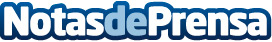 Carrasco Ibéricos organiza sus 11ª Jornadas Gastronómicas del Ibérico fresco de bellotaAcaba de terminar la época de la Montanera, ese momento en el que los cerdos de Carrasco Ibéricos viven en la Dehesa de Extremadura, en libertad y alimentándose exclusivamente de bellota fresca. ¿En qué se traduce esto?Datos de contacto:Esther EspañaCarrasco Ibéricos/Marketing610512988Nota de prensa publicada en: https://www.notasdeprensa.es/carrasco-ibericos-organiza-sus-11-jornadas Categorias: Nacional Gastronomía Extremadura Restauración http://www.notasdeprensa.es